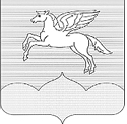 МУНИЦИПАЛЬНОЕ ОБРАЗОВАНИЕГОРОДСКОЕ ПОСЕЛЕНИЕ «ПУШКИНОГОРЬЕ»ПУШКИНОГОРСКОГО РАЙОНА ПСКОВСКОЙ ОБЛАСТИ181370, р.п. Пушкинские Горы, ул. Пушкинская, д.42,  Телефакс (8-1146) 2-30-21 ЗАКЛЮЧЕНИЕо результатах публичных слушаний по предоставлению разрешения  на  условно разрешенный вид использования «религиозное управление и образование» земельному участку с КН 60:20:0101704:16, общей площадь 2484 кв.м.,   расположенному по адресу: Псковская область, рп.Пушкинские Горы, ул.Дорофеева, д.2   рп Пушкинские Горы                                                                          27.10.2022 г.	В соответствии с Постановлением главы муниципального образования городского поселения «Пушкиногорье» № 9 от 19.10.2022г. «О проведении публичных (общественных) слушаний» проведены публичные слушания по предоставлению разрешения на условно разрешенный вид использования «религиозное управление и образование» земельному участку с КН 60:20:0101704:16, общей площадь 2484 кв.м.,   расположенному по адресу: Псковская область, рп.Пушкинские Горы, ул.Дорофеева, д.2   	Постановление главы муниципального образования городского поселения «Пушкиногорье» № 9 от 19.10.2022г. «О проведении публичных (общественных) слушаний» было размещено на информационном стенде Администрации городского поселения «Пушкиногорье» и на официальном сайте Администрации городского поселения «Пушкиногорье».Дата и время проведения публичных слушаний: 27 октября 2022 года в           18 час 00 мин в помещении Администрации городского поселения «Пушкиногорье», находящемуся по адресу: рп Пушкинские Горы,                               ул. Пушкинская, д.42, кабинет 1.Количество участников слушаний, согласно регистрации – 8.	По результатам публичных слушаний по предоставлению разрешения на   условно разрешенный вид использования «религиозное управление и образование» земельному участку с КН 60:20:0101704:16, общей площадь 2484 кв.м.,   расположенному по адресу: Псковская область, рп.Пушкинские Горы, ул.Дорофеева, д.2РЕШЕНО:	1. Публичные слушания по предоставлению разрешения: на условно разрешенный вид использования «религиозное управление и образование» земельному участку с КН 60:20:0101704:16, общей площадь 2484 кв.м.,   расположенному по адресу: Псковская область, рп.Пушкинские Горы, ул.Дорофеева, д.2,  считать состоявшимися.	2.Предоставить разрешение на условно разрешенный вид использования «религиозное управление и образование» земельному участку с КН 60:20:0101704:16, общей площадь 2484 кв.м.,   расположенному по адресу: Псковская область, рп.Пушкинские Горы, ул.Дорофеева, д.2   	 3. Протокол публичных слушаний по предоставлению разрешения на   условно разрешенный вид использования «религиозное управление и образование» земельному участку с КН 60:20:0101704:16, общей площадь 2484 кв.м.,   расположенному по адресу: Псковская область, рп.Пушкинские Горы, ул.Дорофеева, д.2 разместить на информационном стенде Администрации городского поселения «Пушкиногорье» и на официальном сайте Администрации городского поселения «Пушкиногорье».Глава городское поселение«Пушкиногорье»                   Председатель                                                                                 Т.В.ВасильеваСекретарь                                                                                        Е.Н.Никитина